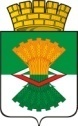 ДУМАМАХНЁВСКОГО МУНИЦИПАЛЬНОГО ОБРАЗОВАНИЯтретьего созываРЕШЕНИЕ       от  17 марта  2016  года          п.г.т. Махнёво                              №  93О внесении изменений в решение Думы Махнёвского муниципального образования от 02 декабря 2015 года № 45 «Об утверждении структуры Администрации Махнёвского муниципального образования»  В соответствии   с Федеральным законом от 06.10.2003 года № 131-ФЗ «Об общих принципах организации местного самоуправления в Российской Федерации», Дума Махнёвского муниципального образованияРЕШИЛА:1. Вести в структуру Администрации Махнёвского муниципального образования, утвержденную решением Думы Махнёвского муниципального образования от 02 декабря 2015 года № 45, следующие изменения:1.1.  приложение № 1 и приложение № 2 изложить в следующей редакции (прилагаются).2. Рекомендовать Главе Махнёвского муниципального образования (А.В.Лызлов)  принять меры  по предоставлению  помещения в д. Б.Ерзовка для приема граждан, проживающих в деревне Б.Ерзовка. 3.  Настоящее Решение вступает в силу со дня его официального опубликования в газете «Алапаевская искра».4.Настоящее Решение опубликовать в газете «Алапаевская искра» и разместить на официальном сайте Махнёвского муниципального образования в сети «Интернет».Председатель Думымуниципального образования                                                     И.М.АвдеевГлава муниципального образования		           		А.В.Лызлов